At its meeting held in November 2010, ITU-R Working Party  continued its work on further development of a preliminary draft new Recommendation and a preliminary draft new Report on “Multiple Gigabit Wireless Systems in frequencies around 60 GHz” based on received input contributions. The two working documents, which were updated, are attached for information and comments (see electronically embedded documents in Attachments 1 and 2).WP 5A looks forward to further collaboration in this area and would appreciate receiving information on relevant material that may be useful for the completion of the working documents with specific focus on sections we have highlighted in the attached documents. The next meeting of WP 5A will be held on 13-22 June 2011. Deadline for contributions:
6 June 2011 at 1600 hours UTC.Attachment 1:	Working document towards a preliminary draft new Recommendation – Multiple Gigabit Wireless Systems in frequencies around 60 GHz.
Reference: Annex 7 to Document 5A/601Attachment 2:	Working document towards a preliminary draft new Report – Multiple Gigabit Wireless Systems in frequencies around 60 GHz.
Reference: Annex 8 to Document 5A/601Radiocommunication Study Groups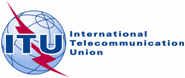 Source:	Document 5A/TEMP/247(Rev.1)Subject:	Question 238-1/5Source:	Document 5A/TEMP/247(Rev.1)Subject:	Question 238-1/57 December 2010Source:	Document 5A/TEMP/247(Rev.1)Subject:	Question 238-1/5English onlyWorking Party 5AWorking Party 5Aliaison statement to External organizations on “Multiple Gigabit Wireless Systems in frequencies 
 around 60 GHz”liaison statement to External organizations on “Multiple Gigabit Wireless Systems in frequencies 
 around 60 GHz”Status:For actionContact:Mr Colin try
Counsellor, SG 5 E-mail:  colin.langtry@itu.int